		EIPM CERTIFICATION – REGISTRATION FORM	Discovering Purchasing2024Please fill-in this form (one per participant) and return it to Ms Natalia Savitcaia:   natalia.savitcaia@eipm.orgParticipant information Ms  Mr       First name:   	                           Last name:   	Email:      	            	Phone n°:      	                                  Job title:      	Company:      	City:      	  Postal Code:      	Country:      	Programme structure and details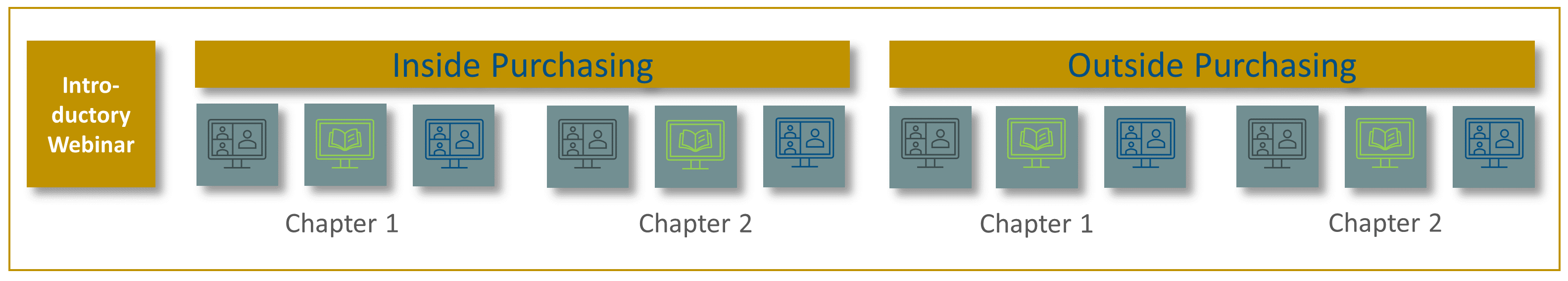 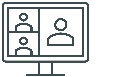 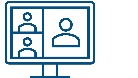 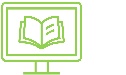 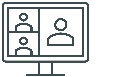 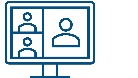 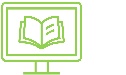 Tick the chosen session: 	  Session 1/2024 			  Session 2/2024 	 Invoicing informationCompany / Organisation to be invoiced:      		Invoicing department contact:     	                                                             Phone number:      	Invoicing address:      	                                                                        	City & Postal code:      		Country:      		Purchase Order number (if requested):      	                         European VAT number:      	How do you wish to make the payment?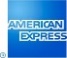 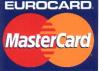 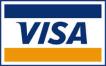  Credit Card                    Credit Card type:                     (Diners card not accepted)Credit card number:     /    /    /                   	Security code:              Expiration date:      Card holder name:        ___________________________________________________                                                                          Bank Transfer         Bank transfer in euros (€) payable to:SAS EUROPEAN INSTITUTE OF PURCHASING MANAGEMENTBank: Crédit Agricole des Savoie – 2, Place de la Libération BP95 – 74160 SAINT JULIEN EN GENEVOIS – FranceIBAN: FR76 1810 6000 3434 1626 7405 008 – SWIFT Code: AGRIFRPP881 – European VAT number: FR 913 930 946 28IMPORTANT: Please specify the Invoice number when making the transferPayment termsOnce the invoice is issued, the Company/participant is contractually obligated to pay the fee upon receipt of the invoice. Please note that, to be admitted, all fees are due and fully payable before the starting date of a course.Cancellation / postponement policiesCancellations are accepted in writing up to 15 business days, prior to the scheduled course date. 50% of the course fees are refundable. After that date, the full course fee is payable. If you cannot attend the scheduled course, we can postpone your attendance or we can accept a substitute participant. No fee is applied for postponements or replacement of a participant.Under exceptional circumstances, EIPM reserves the right to postpone a course to an alternative date. General termsThe entire course material is provided under electronic format on the EIPM learning platform. Complementary training material is distributed to participants during the face-to-face training session, together with a welcome kit.Agreement   I hereby confirm that I agree with the above terms and conditions.	Date:   	                                               	Signature:Programme detailsProgramme details1st course:  1st course:  Fundamentals of Purchasing: Inside Purchasing2nd course:  2nd course:  Fundamentals of Purchasing: Outside PurchasingSessionsSessionsSession 1Dates:From 05th February to 15th April 2024Session 1Mode:Digital Learning including online group classesSession 2Dates:From 19th August to 7th October 2024Session 2Mode:Digital Learning including online group classesFeesEUR 1 600 (*)(*):  Prices are displayed free of VAT. Taxes will be calculated, if applicable, upon checkout.